Додаток 1								до рішення виконавчого комітету 									Миргородської міської ради 									від 15 лютого 2023 року № 43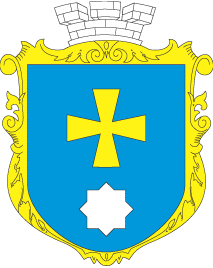 МИРГОРОДСЬКА МІСЬКА РАДАВИКОНАВЧИЙ КОМІТЕТМИРГОРОДСЬКА МІСЬКА РАДАВИКОНАВЧИЙ КОМІТЕТІнформаційна картаВиплата допомоги на поховання осіб з інвалідністю з дитинства, дітей з інвалідністю та осіб, які не мають права на пенсіюІК-21/271.Орган, що надає послугуУправління соціального захисту населення Миргородської міської ради2.Місце подання документів та отримання результату послугиВідділ «Центр надання адміністративних послуг» виконавчого комітету Миргородської міської ради вул. Гоголя,171/1,  тел/факс (05355) 5-03-18http://myrgorod.pl.uae-mail: cnap_mirgorod@ukr.netВіддалене робоче  місце відділу «Центр надання адміністративних послуг» виконавчого комітету Миргородської міської радивул. Гоголя,92,   понеділок  - четвер з 8.00 до 17.00п’ятниця з 8.00 до 15.45перерва з 12.00 до 12.453.Перелік документів, необхідних для надання послуги та вимоги до них Заява та довідка про смерть, видана державними органами реєстрації актів цивільного стану.У разі смерті отримувача державної соціальної допомоги за кордоном особа, яка проводила поховання, подає видані компетентними органами країни перебування та легалізовані в установленому порядку документи, що засвідчують смерть цих осіб, якщо інше не передбачено міжнародними договорами України.4. Оплата Безоплатно5.Результат послугиРазове доручення на виплату допомоги6. Термін виконанняДопомога на поховання виплачується незалежно від строку звернення за її виплатою.7.Спосіб подання документів/ отримання результатуОсобисто особою, яка здійснила  поховання.У разі смерті особи, яка перебувала на повному державному утриманні, або особи, поховання якої проводиться за рахунок коштів державного бюджету, допомога на поховання не виплачується (крім випадків, коли поховання здійснюється членами сім'ї або іншими особами)..8.Законодавчо- нормативна основа1. Закон України «Про державну соціальну допомогу особам з інвалідністю з дитинства та дітям з інвалідністю»;2. Закон України «Про державну соціальну допомогу особам, які не мають права на пенсію, та особам з інвалідністю» № 1727-IV від 18.05.2004  3.  Порядок призначення і виплати державної соціальної допомоги особам з інвалідністю з дитинства та дітям з інвалідністю, затверджений постановою  Міністрів України від 03.02.2021р. №79;  4. Порядок призначення і виплати державної соціальної допомоги особам, які не мають права на пенсію, та особам з інвалідністю і державної соціальної допомоги на догляд, затверджений постановою Кабінету Міністрів України від 02.04.2005 № 261. 9.Перелік підстав для відмови у наданні адміністративної послугиПричини відмови: 1.  У разі смерті особи, яка перебувала на повному державному утриманні (крім випадків, коли поховання проводиться членами сім’ї або іншою особою);2. У разі смерті осіб, поховання яких проводиться за рахунок коштів державного бюджету.